УКРАЇНАЖИТОМИРСЬКА ОБЛАСТЬНОВОГРАД-ВОЛИНСЬКА МІСЬКА РАДАРІШЕННЯшістнадцята  сесія                                                                     сьомого скликаннявід                        №  Про внесення змін до Програми розвитку освіти     міста     Новограда-Волинськогона   2016-2020   роки     Керуючись  підпунктом 22  пункту 1  статті 26 Закону України „Про місцеве самоврядування в Україні“ та з метою створення необхідних умов для надання якісних освітніх послуг, міська радаВИРІШИЛА:     1. Внести зміни до Програми розвитку освіти міста Новограда-Волинського на 2016-2020 роки, затвердженої рішенням міської ради від 21.07.2016 року №115, а саме:      1.1. Таблицю „Основні заходи“ Розділу ІV „Матеріально-технічна база“ доповнити новим пунктом 10 такого змісту:Основні заходи 1.2.  Таблицю „Орієнтовна сума фінансування Програми“ викласти в такій редакції:              Орієнтовна сума фінансування Програми     2.  Контроль за виконанням рішення покласти на постійну комісію міської ради з питань соціальної політики, охорони здоров’я, освіти, культури та спорту             (Федорчук В.Г.), заступника міського голови Гвозденко О.В.Міський  голова 	                                                                                 В.Л. Весельський№    №п/пЗміст заходуТермін вико-нанняДжерела фінансу-ванняОрієнтований обсяг фінансування ресурсів для виконання заходів (тис. грн.)Орієнтований обсяг фінансування ресурсів для виконання заходів (тис. грн.)Орієнтований обсяг фінансування ресурсів для виконання заходів (тис. грн.)Орієнтований обсяг фінансування ресурсів для виконання заходів (тис. грн.)Орієнтований обсяг фінансування ресурсів для виконання заходів (тис. грн.)Вико-навці№    №п/пЗміст заходуТермін вико-нанняДжерела фінансу-вання2016 рік2017 рік2018 рік2019 рік2020 рікВико-навці10.Рекон-струкція даху  гуртожит-ку Новоград-Волинсь-кого вищого професій-ного училища2018-2020 рокиМіський бюджетОбласний бюджет  50(виготов-лення проектно-кошторис-ної документ-тації)1400(ремонтні роботи)Ново-град-Волин-ське вище профе-сійне учи-лищеВСЬОГО:ВСЬОГО:440011850800060004700Всього20162017201820192020Управління  освіти і науки20345105Матеріальна  база440011850800060004700Позашкільна  освіта5587117107107Здоров’я учасників н/в процесу20012964139191498716154Дитина  з особливими  потребами16100201010Обдаровані  діти44,5155161177199Професійний  розвиток медпрацівників67,5205197199199Профільне навчання2302567572772Дошкільна  освіта4289956508585Всього5219,97226664,215236322213922328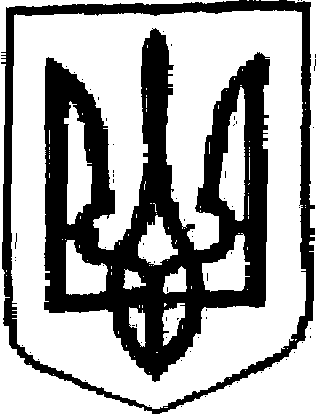 